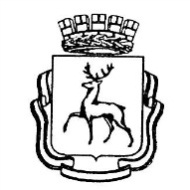 АДМИНИСТРАЦИЯ ГОРОДА НИЖНЕГО НОВГОРОДА ДЕПАРТАМЕНТ ОБРАЗОВАНИЯ МУНИЦИПАЛЬНОЕ БЮДЖЕТНОЕ ОБРАЗОВАТЕЛЬНОЕ УЧРЕЖДЕНИЕ СРЕДНЯЯ ОБЩЕОБРАЗОВАТЕЛЬНАЯ ШКОЛА № 172Рассмотрено назаседании ШМО протокол № __«____» __________2014 г.___________________Принято на заседании МСПротокол №__«____» __________2014 г.___________________Утверждаю:Директор школы___________________Рабочая программа по информатике и ИКТ7 класс(1 час в неделю)Составил: Глазырин Михаил Анатольевичг. Нижний Новгород.Пояснительная запискаПрограмма составлена на основе программы курса «Информатика и ИКТ» для 5-7 классов средней общеобразовательной школы (Л. Л. Босова) Информатика программы для общеобразовательных учреждений 2-11 классы Москва БИНОМ. Лаборатория знаний 2010.Современный период общественного развития характеризуется новыми требованиями к общеобразовательной школе, предполагающими ориентацию образования не только на усвоение обучающимся определенной суммы знаний, но и на развитие его личности, его познавательных и созидательных способностей. В условиях информатизации и массовой коммуникации современного общества особую значимость приобретает подготовка подрастающего поколения в области информатики и ИКТ. В настоящее время, преимущественно за счет регионального и школьного компонентов, выстроена многоуровневая структура предмета «Информатика и ИКТ», предполагающая его непрерывное изучение во II–XI классах.Согласно Федеральному базисному учебному плану для образовательных учреждений РФ изучение предмета  «Информатика и ИКТ» предполагается в VII-IX классах, но, за счет регионального компонента и компонента образовательного учреждения, его  изучение рекомендуется как в начальной школе, так и в V-VII классах. Изучение информатики и ИКТ в  V-VII классах направлено на достижение следующих целей:формирование общеучебных умений и способов интеллектуальной деятельности на основе методов информатики;формирование у учащихся навыков информационно-учебной деятельности на базе средств ИКТ для решения познавательных задач и саморазвития;усиление культурологической составляющей школьного образования;пропедевтика понятий базового курса школьной информатики;развитие познавательных, интеллектуальных и творческих способностей учащихся.В основу курса информатики и ИКТ для  V-VII классов положены следующие идеи:целостность и непрерывность, означающие, что данная ступень  является важным звеном непрерывного курса информатики и ИКТ. В рамках данной ступени подготовки начинается/продолжается осуществление вводного, ознакомительного обучения школьников, предваряющего более глубокое изучение предмета в VII–IX (основной курс) и X-XI (профильные курсы) классах;научность в сочетании с доступностью,  строгость и систематичность изложения (включение в содержание  фундаментальных положений  современной  науки  с учетом возрастных особенностей обучаемых);практическая направленность,  обеспечивающая отбор содержания,  направленного  на формирование у школьников умений и навыков, которые в современных условиях становятся необходимыми не только на уроках информатики, но и в учебной деятельности по другим предметам, при выполнении индивидуальных и коллективных проектов, в повседневной жизни,  в дальнейшем освоении профессий, востребованных на рынке труда. При этом исходным является положение о том, что компьютер может многократно усилить возможности человека, но не заменить его;дидактическая  спираль  как  важнейший  фактор структуризации в методике обучения информатике:  вначале  общее знакомство с понятием, предполагающее учет имеющегося опыта обучаемых;  затем его последующее развитие и обогащение, создающее предпосылки для научного обобщения в старших классах;развивающее обучение – обучение  ориентировано не только на получение новых знаний в области информатики и информационных технологий, но и на активизацию мыслительных процессов,  формирование   и развитие у школьников обобщенных способов деятельности,  формирование навыков самостоятельной работы и т.д.Содержание курса информатики и ИКТ для VII классов (34 часов)Общее число часов – 34 ч.1. Объекты и их имена (6 ч).Объекты и их имена. Признаки объектов. Отношения объектов. Разновидности объектов и их классификация. Состав объектов. Системы объектов. Система и окружающая среда. Персональный компьютер как система.Компьютерный практикум.Практическая работа №1 «Основные объекты операционной системы Windows».Практическая работа №2 «Работаем с объектами файловой системы».Практическая работа №3 «Создаем текстовые объекты».2. Информационное моделирование (20 ч).Модели объектов и их назначение. Информационные модели. Словесные информационные модели. Многоуровневые списки. Математические модели. Табличные информационные модели. Структура и правила оформления таблицы. Простые таблицы. Сложные таблицы. Табличное решение логических задач. Вычислительные таблицы. Электронные таблицы. Графики и диаграммы. Наглядное представление о соотношении величин. Визуализация многорядных данных.Многообразие схем. Информационные модели на графах. Деревья.Компьютерный практикум.Практическая работа №4 «Создаем словесные модели».Практическая работа №5 «Многоуровневые списки».Практическая работа №6 «Создаем табличные модели».Практическая работа №7 «Создаем вычислительные таблицы в Word».Практическая работа №8 «Знакомимся с электронными таблицами в Excel».Практическая работа №9 «Создаем диаграммы и графики».Практическая работа №10 «Схемы, графы и деревья».Практическая работа №11 «Графические модели».Практическая работа №12 «Итоговая работа».3. Алгоритмика (7 ч).Алгоритм — модель деятельности исполнителя алгоритмов.Исполнитель Чертежник. Управление Чертежником. Использование вспомогательных алгоритмов. Цикл повторить n раз. Исполнитель Робот. Управление Роботом. Цикл «пока». Ветвление. Компьютерный практикумРабота в среде Алгоритмика.Поурочно-тематическое планирование 7 классТребования к подготовке школьников  в области информатики и ИКТVII классУчащиеся должны:для объектов окружающей действительности указывать их признаки — свойства, действия, поведение, состояния; называть отношения, связывающие данный объект с другими объектами;осуществлять деление заданного множества объектов на классы по заданному или самостоятельно выбранному признаку —   основанию классификации;понимать смысл терминов «система», «системный подход», «системный эффект»;приводить примеры материальных, нематериальных и смешанных систем;понимать смысл терминов «модель», «моделирование»;иметь представление о назначении и области применения моделей;различать натурные и информационные модели, приводить их примеры;приводить примеры образных, знаковых и смешанных информационных моделей;уметь «читать» (получать информацию) информационные модели разных видов: таблицы, схемы, графики, диаграммы и т.д.;знать правила построения табличных моделей, схем, графов, деревьев;знать правила построения диаграмм и уметь выбирать тип диаграммы в зависимости от цели её создания;осуществлять выбор того или иного вида информационной модели в зависимости от заданной цели моделирования;приводить примеры формальных и неформальных исполнителей;давать характеристику формальному исполнителю, указывая: круг решаемых задач, среду, систему команд, систему отказов, режимы работы;осуществлять управление имеющимся формальным исполнителем;выполнять операции с основными объектами операционной системы;выполнять основные операции с объектами файловой системы;уметь применять текстовый процессор для создания словесных описаний, списков, табличных моделей, схем и графов;уметь применять инструменты простейших графических редакторов для создания и редактирования образных информационных моделей;выполнять вычисления по стандартным и собственным формулам в среде электронных таблиц;создавать с помощью Мастера диаграмм круговые, столбчатые, ярусные, областные и другие диаграммы, строить графики функций;для поддержки своих выступлений создавать мультимедийные презентации, содержащие образные, знаковые и смешанные информационные модели рассматриваемого объекта.Состав учебно-методического комплекта по информатике и ИКТ 
для V-VII классовБосова Л.Л. Информатика: Учебник для 5 класса. – М.: БИНОМ. Лаборатория знаний, 2008.Босова Л.Л. Информатика: Учебник для 6 класса. – М.: БИНОМ. Лаборатория знаний, 2008.Босова Л.Л. Информатика: Учебник для 7 класса. – М.: БИНОМ. Лаборатория знаний, 2008.Босова Л.Л. Информатика: рабочая тетрадь для 5 класса. – М.: БИНОМ. Лаборатория знаний, 2013.Босова Л.Л. Информатика: рабочая тетрадь для 6 класса. – М.: БИНОМ. Лаборатория знаний, 2013.Босова Л.Л. Информатика: рабочая тетрадь для 7 класса. – М.: БИНОМ. Лаборатория знаний, 2013.Босова Л.Л., Босова А.Ю. Уроки информатики в 5–7 классах: методическое пособие. – М.: БИНОМ. Лаборатория знаний, 2008.Босова Л.Л., Босова А.Ю., Коломенская Ю.Г. Занимательные задачи по информатике. – М.: БИНОМ. Лаборатория знаний, 2006.Босова Л.Л., Босова А.Ю. Контрольно-измерительные материалы по информатике для V-VII классов // Информатика в школе: приложение к журналу «информатика и образование». №6–2007. – М.: Образование и Информатика, 2007.Босова Л.Л. Преподавание информатики в 5-7 классах. – М.: БИНОМ, Лаборатория знаний, 2009Босова Л.Л., Босова А.Ю. Комплект плакатов для 5-6 классов. – М.: БИНОМ. Лаборатория знаний, 2006.Босова Л.Л. Набор цифровых образовательных ресурсов «Информатика 5-7». – М.: БИНОМ. Лаборатория знаний, 2008.№Темы уроковТемы уроковКоли-чество часов7 А7 А7 Б7 Б7 В7 В№Темы уроковТемы уроковКоли-чество часовплан фактпланфактпланфактI четвертьI четвертьI четверть1.Техника безопасности и организация рабочего места.
Объекты и их имена. Признаки объектов.
Практическая работа № 1 «Основные объекты операционной системы Windows»Введение, §§1.1,1.213.094.094.091.ЦОР
Плакат «Техника безопасности»;
презентации: «Техника безопасности», «Объекты и их признаки»ЦОР
Плакат «Техника безопасности»;
презентации: «Техника безопасности», «Объекты и их признаки»13.094.094.092.Отношения объектов. Разновидности объектов и их классификация.
Практическая работа № 2  «Работаем с объектами файловой системы»§§1.3, 1.411011112.ЦОР
Презентация «Отношения объектов»; файл Описание.docЦОР
Презентация «Отношения объектов»; файл Описание.doc11011113.Состав объектов.
Практическая работа № 3 «Создаем текстовые объекты»
(задания 1-3)§1.511718183.ЦОР
Файлы: Синонимы.doc, Дом.doc, Мир.docЦОР
Файлы: Синонимы.doc, Дом.doc, Мир.doc11718184.Системы объектов.
Практическая работа № 3«Создаем текстовые объекты»
(задания 4-6)§1.612425254.ЦОР
Презентация «Системы объектов»; файлы: Воды1.doc, Воды2.doc, Воды3.docЦОР
Презентация «Системы объектов»; файлы: Воды1.doc, Воды2.doc, Воды3.doc12425255.Система и окружающая среда.
Практическая работа № 3«Создаем текстовые объекты»
(задания 7-9)§1.711.102.102.105.ЦОР
Презентация «Системы объектов»;
файлы: Ал-Хорезми.bmp, Знаки.doc, Шутка.docЦОР
Презентация «Системы объектов»;
файлы: Ал-Хорезми.bmp, Знаки.doc, Шутка.doc11.102.102.106.Персональный компьютер как система.
Контрольная работа.§1.818996.ЦОР
Интерактивные тесты: test7-1.xml, test7-2.xml;
файлы для печати тест7_1.doc, тест7_2.docЦОР
Интерактивные тесты: test7-1.xml, test7-2.xml;
файлы для печати тест7_1.doc, тест7_2.doc18997.Модели объектов и их назначение.
Практическая работа № 4 «Создаем словесные модели»
(задания 1-3)§2.111516167.ЦОР
Презентация «Модели объектов»; файлы: Портрет(заготовка).doc, История.docЦОР
Презентация «Модели объектов»; файлы: Портрет(заготовка).doc, История.doc11516168.Информационные модели.
Практическая работа № 11 «Графические модели»§2.212223238.ЦОР
Презентация «Информационные модели»ЦОР
Презентация «Информационные модели»12223239.Словесные информационные модели.
Практическая работа № 4 «Создаем словесные модели»
(задания 4-5)§2.312930309.ЦОР
Файлы: Авгиевы конюшни.doc, Аннибалова клятва.doc, Аркадская идиллия.doc, Ахиллесова пята.doc, Дамоклов меч.doc, Драконовы законы.doc, Кануть в Лету.doc, Нить Ариадны.doc, Панический страх.doc, Танталовы муки.doc, Яблоко раздора.doc, Ящик Пандоры.doc, Цицерон.doc, Сиквейн.doc, Вулкан.docЦОР
Файлы: Авгиевы конюшни.doc, Аннибалова клятва.doc, Аркадская идиллия.doc, Ахиллесова пята.doc, Дамоклов меч.doc, Драконовы законы.doc, Кануть в Лету.doc, Нить Ариадны.doc, Панический страх.doc, Танталовы муки.doc, Яблоко раздора.doc, Ящик Пандоры.doc, Цицерон.doc, Сиквейн.doc, Вулкан.doc1293030II четвертьII четвертьII четверть10.Словесные информационные модели.
Практическая работа № 4 «Создаем словесные модели»
(задания 6-7)§2.3112.1113.1113.1111.Словесные информационные модели.
Практическая работа № 4 «Создаем словесные модели»
(задания 8-9)§2.3119202011.ЦОР
Файлы: Слова.doc, Текст.docЦОР
Файлы: Слова.doc, Текст.doc119202012.Многоуровневые списки.
Практическая работа № 5 «Многоуровневые списки»§2.3126272712.ЦОР
Файлы: Устройства.doc, Природа России.doc, Водные системы.docЦОР
Файлы: Устройства.doc, Природа России.doc, Водные системы.doc126272713.Математические модели.
Контрольная работа§2.413.124.124.1213.ЦОР
Интерактивные тесты: test8-1.xml, test8-2.xml;
файлы для печати тест8_1.doc, тест8_2.docЦОР
Интерактивные тесты: test8-1.xml, test8-2.xml;
файлы для печати тест8_1.doc, тест8_2.doc13.124.124.1214.Табличные информационные модели.
Структура и правила оформления таблицы. 
Практическая работа № 6 «Создаем табличные модели»
(задания 1-2)§2.5(1)110111114.ЦОР
Презентация «Табличные информационные модели»; файл Природа России.docЦОР
Презентация «Табличные информационные модели»; файл Природа России.doc110111115.Простые таблицы.
Практическая работа № 6 «Создаем табличные модели»
(задания 3-4)§2.5(2)117181815.ЦОР
Файлы: Владимир.bmp, Гусь-Хрустальный.bmp, Кострома.bmp, Переславль-Залесский.bmp, Ростов великий.bmp, Суздаль.bmp, Ярославль.bmpЦОР
Файлы: Владимир.bmp, Гусь-Хрустальный.bmp, Кострома.bmp, Переславль-Залесский.bmp, Ростов великий.bmp, Суздаль.bmp, Ярославль.bmp117181816.Сложные таблицы.
Практическая работа № 6 «Создаем табличные модели»
(задания 5-6)§2.5(3)1242525III четвертьIII четвертьIII четверть17.Табличное решение логических задач.
Практическая работа № 6 «Создаем табличные модели»
(задание 7)§2.6114.0115.0115.0118.Вычислительные таблицы.
Практическая работа № 7 «Создаем вычислительные таблицы»§2.7121222219.Электронные таблицы.
§2.8128292919.ЦОР
Файл Температура.xlsЦОР
Файл Температура.xls128292920.Электронные таблицы.
Практическая работа № 8 «Знакомимся с электронными таблицами» (задания 4-6)§2.814.025.025.0221.Графики и диаграммы. Наглядное изменение процессов изменения величин.
Практическая работа № 9 «Создаем диаграммы и графики» (задания 5-7)§2.9 (1,2)111121221.Презентация «Графики и диаграммы»; файл Температура.xlsПрезентация «Графики и диаграммы»; файл Температура.xls111121222.Графики и диаграммы.
Наглядное представление о соотношении величин.
Практическая работа № 9 «Создаем диаграммы и графики» (задания 1-3)§2.9 (3)118191922.
ЦОР
Презентация «Графики и диаграммы»
ЦОР
Презентация «Графики и диаграммы»118191923.Графики и диаграммы.
Визуализация многорядных данных.
Практическая работа № 9 «Создаем диаграммы и графики» (задание 4)§2.9 (4)125262623.ЦОР
Презентация «Графики и диаграммы»ЦОР
Презентация «Графики и диаграммы»125262624.Многообразие схем.
Практическая работа № 10 «Схемы, графы и деревья»
(задания 1-2)§2.10 (1)14.035.035.0324.ЦОР
Презентация «Схемы»; файл Солнечная система.docЦОР
Презентация «Схемы»; файл Солнечная система.doc14.035.035.0325.Информационные модели на графах.
Практическая работа № 10 «Схемы, графы и деревья»
(задания 3-5)§2.10 (2)111121225.ЦОР
Презентация «Графы»; файл Поездка.docЦОР
Презентация «Графы»; файл Поездка.doc111121226.Деревья.
Практическая работа № 10 «Схемы, графы и деревья»
(задания 6-7)
Проверочная работа§2.10 (2,3)118191926.ЦОР
Презентация «Графы»
Файлы для печати ПР1_1.doc, ПР1_2.docЦОР
Презентация «Графы»
Файлы для печати ПР1_1.doc, ПР1_2.doc1181919IV четвертьIV четвертьIV четверть27.Алгоритм — модель деятельности исполнителя алгоритмов.
Исполнитель Чертежник.
Управление Чертежником.
Работа в среде Алгоритмика.§3.1,
§3.2 (1, 2)11.042.042.0427.ЦОР
Презентация «Алгоритм – модель деятельности исполнителя»
Виртуальная лаборатория «Алгоритмика»ЦОР
Презентация «Алгоритм – модель деятельности исполнителя»
Виртуальная лаборатория «Алгоритмика»11.042.042.0428.Исполнитель Чертежник.
Использование вспомогательных алгоритмов.
Работа в среде «Алгоритмика»§3.2 (3)189928.ЦОР Виртуальная лаборатория «Алгоритмика»ЦОР Виртуальная лаборатория «Алгоритмика»189929.Исполнитель Чертежник.
Цикл повторить n раз. 
Работа в среде «Алгоритмика»§3.2 (4)115161629.ЦОР
Виртуальная лаборатория «Алгоритмика»ЦОР
Виртуальная лаборатория «Алгоритмика»115161630.Исполнитель Робот.
Управление Роботом.
Работа в среде «Алгоритмика»§3.3 (1)122232330.ЦОР
Виртуальная лаборатория «Алгоритмика»ЦОР
Виртуальная лаборатория «Алгоритмика»122232331.Исполнитель Робот.
Цикл «пока». 
Работа в среде «Алгоритмика»§3.3 (2, 4)129303031.ЦОР
Виртуальная лаборатория «Алгоритмика»ЦОР
Виртуальная лаборатория «Алгоритмика»129303032.Исполнитель Робот.
Ветвление.
Работа в среде «Алгоритмика»§3.3 (5)16.057.057.0532.ЦОР
Виртуальная лаборатория «Алгоритмика»ЦОР
Виртуальная лаборатория «Алгоритмика»16.057.057.0533.Проверочная работаРабота над ошибками113141433.ЦОР
Файлы для печати ПР2_1.doc, ПР2_2.docЦОР
Файлы для печати ПР2_1.doc, ПР2_2.doc113141434Итоговый проект. Практическая работа № 12 «Итоговая работа»1202121